Р А С П О Р Я Ж Е Н И Еот 09.09.2022   № 1994-рг. МайкопО прекращении движения транспорта в г. Майкопе На основании обращения АО «Газпром газораспределение Майкоп», в связи с проведением строительно-монтажных работ по строительству газопровода – ввода низкого давления по адресу: г. Майкоп, 
ул. 2-я Короткая, 39:1. Прекратить движение транспорта с 08:00 часов до 19:00 часов  13.09.2022 и 14.09.2022, резервные дни: с 15.09.2022 по 23.09.2022 кроме выходных дней 17.09.2022 и 18.09.2022 с 08:00 часов до 19:00 часов по 
ул. Российской от ул. 2-ой Короткой до пер. Паркового. 2. Рекомендовать ответственному за проведение работ (мастер службы газификации АО «Газпром газораспределение Майкоп» 
А.А. Ткачев) согласовать с МКУ «Благоустройство муниципального образования «Город Майкоп» организацию движения транспорта на указанном участке улично-дорожной сети на время производства работ и уведомить отдел ГИБДД ОМВД России по г. Майкопу (г. Майкоп, 
ул. Ворошилова, 225), Главное управление МЧС России по Республике Адыгея (г. Майкоп, ул. Хакурате, 642) о дате, месте и времени производства работ.3. Разместить настоящее распоряжение на официальном сайте Администрации муниципального образования «Город Майкоп».4. Настоящее распоряжение вступает в силу со дня его подписания.Глава муниципального образования «Город Майкоп»                                                                      Г.А. Митрофанов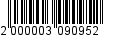 Администрация муниципального 
образования «Город Майкоп»Республики Адыгея 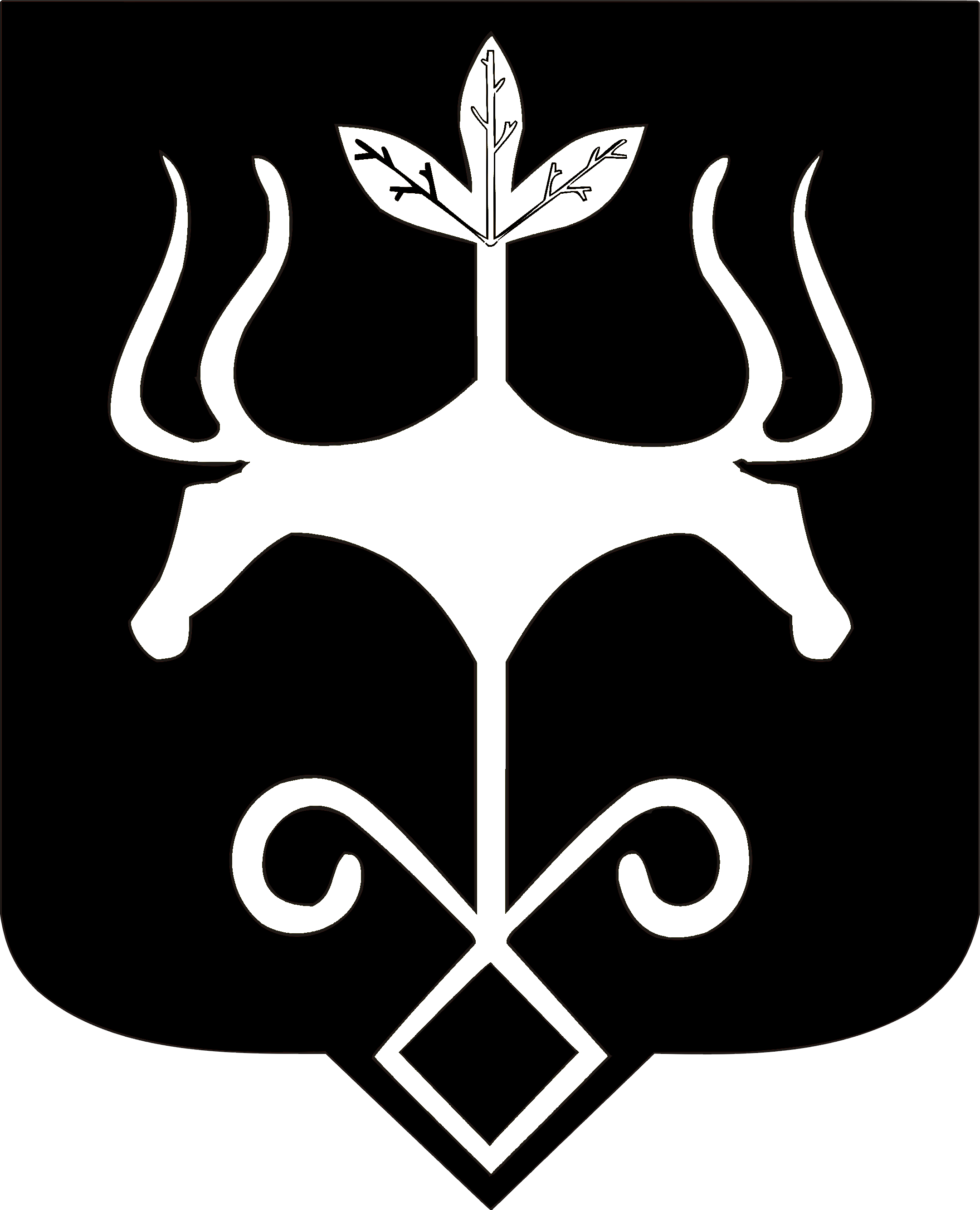 Адыгэ Республикэммуниципальнэ образованиеу 
«Къалэу Мыекъуапэ» и Администрацие